FORM 1AWritten Householder Advice - Heritage/Arboricultural AdviceIf you require assistance, please telephone (0116) 2888 961 or email planning@oadby-wigston.gov.uk. Please read and tick one of the following options.  We will be unable to accept your application without this.I consent for my data to be processed and stored in accordance with the Data Protection Act 2018, I understand that the information submitted on this form may be made publicly available or shared with third-parties as necessary (we will never share your information for marketing purposes). I DO NOT want my data to be made publicly available and have provided the following reason(s) for wanting my application kept confidential:_____________________________________________________________________________________________________________________________________________________________________________________________________________________________________________________________________________________________________________________________________________________________________________Please note that if a Freedom of Information or Environmental Information Regulations Request is received that involves the site(s) listed on the application, Oadby and Wigston Borough Council will have the final decision over whether the data provided can and/or will be released.  We will always endeavour to take into account the reason(s) you have listed above.Please ensure that the correct fee has been paid and you complete this form in full (relevant parts) and return it to:Planning ControlOadby & Wigston Borough CouncilBrocks Hill Council OfficesWashbrook LaneOadbyLeicesterLE2 5JJOr via email to planning@oadby-wigston.gov.uk Please attach any additional information you feel may assist us in dealing with your enquiryContact detailsContact Name:Contact Address:Post Code:Contact Telephone No:Contact Email Address:Proposal DetailsSite Address to which this enquiry relates:Full Description of proposed works (The more details provided the more informed the response will be):Length:                            MetresHeight to Eaves:             MetresWidth:                             MetresHeight to ridge (or highest roof point): (Metres)Is the proposed work an extension to the existing building?             Yes/ NoIf Yes, please state the type of extension (kitchen, bathroom, etc):Are there to be any internal alterations?                          Yes / NoIf Yes, please give a brief description:Distance of proposed work to nearest boundary:                     MetresWill you be making an application or a grant from this Council?          Yes / NoPrevious HistoryHave any previous extensions/buildings been erected at the property since it was originally built? (Including any garages, carports or outbuildings within 5 metres of the main building or any dormer windows inserted):                 Yes / NoIf Yes, please give details of the work previously carried out:Length:                                    MetresHeight to Eaves:                      MetresWidth:                                       MetresHeight to ridge (or highest roof point):                           MetresWhen was the work carried out?Vehicle Access & Demolition DetailsWill the development require alterations to (or a new) vehicle access?     Yes / NoIf Yes, will the proposed access be:         New private drive / New roadDoes the proposal require the demolition of any existing buildings?      Yes / NoIf Yes, please give details:Please attach a detailed sketch plan showing the position of the proposed development in relation to the property, adjacent properties and the highway (see example below)If you include dimensions, please make them metric.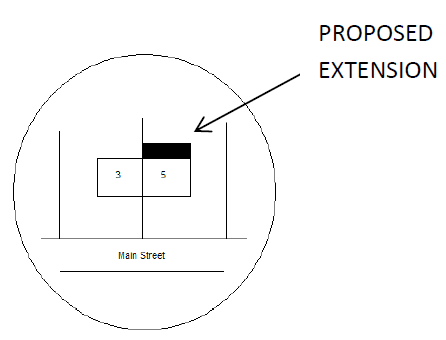 Fee Required:      £180 (Please note that if both heritage and arboricultural advice is required an additional £50 charge will apply).Fee Paid:Date Fee Paid:Receipt No:Payment Method:        Telephone Payment / Bank Payment / ChequeSignature:Date: